§96.  Monitoring and improving the provision of emergency medical services and health outcomesFor the purpose of monitoring and improving the provision of emergency medical services and health outcomes within the State, the board may request and collect health care information or records, including information or records that identify or permit identification of any patient, concerning individuals who have received emergency medical treatment within the State, except for any information or records identifying a patient, in any format, that include HIV or AIDS status or test results, that relate to abortion, miscarriage, domestic violence or sexual assault or that relate to referral, treatment or services for a behavioral or mental health disorder or substance use disorder.  [PL 2021, c. 15, §4 (NEW).]1.  Reporting by hospitals and physicians.   Hospitals and physicians shall report health care information or records concerning individuals who have received emergency medical treatment as follows and in accordance with this section and rules adopted by the board.A.  A hospital shall report to the board health care information or records requested by the board, including information or records that identify or permit identification of any patient, concerning an individual under or formerly under that hospital's care who received emergency medical treatment.  [PL 2021, c. 15, §4 (NEW).]B.  A physician shall report to the board health care information or records requested by the board, including information or records that identify or permit identification of any patient, concerning an individual under or formerly under that physician's care who received emergency medical treatment.  [PL 2021, c. 15, §4 (NEW).][PL 2021, c. 15, §4 (NEW).]2.  Access to health care information or records through a state-designated statewide health information exchange or direct reporting.   A hospital or physician may satisfy the board's request for health care information or records under subsection 1 as follows.A.  A hospital or physician that participates in a state-designated statewide health information exchange as described in Title 22, section 1711‑C may satisfy the board's request for health care information or records by authorizing the board to retrieve that hospital's or physician's data from the health information exchange.  [PL 2021, c. 15, §4 (NEW).]B.  A hospital or physician that participates in a state-designated statewide health information exchange as described in Title 22, section 1711‑C that does not authorize the board to retrieve that hospital's or physician's data from the health information exchange shall provide the health care information or records to the board directly in the manner specified by rule.  [PL 2021, c. 15, §4 (NEW).][PL 2021, c. 15, §4 (NEW).]3.  Health care information and records requested.   When requesting health care information or records pursuant to this section and any rules adopted by the board, the board shall request only the minimum amount of information or number of records necessary to fulfill the purposes of this section.[PL 2021, c. 15, §4 (NEW).]4.  No liability for hospital or physician reporting in good faith.   A hospital or physician that reports in good faith in accordance with this section is not liable for any civil damages for making the report.[PL 2021, c. 15, §4 (NEW).]5.  Rulemaking.   The board shall adopt rules regarding the collection and reporting of health care information and records pursuant to this section, including, but not limited to, the frequency of reporting by hospitals and physicians. Rules adopted pursuant to this subsection are routine technical rules as defined in Title 5, chapter 375, subchapter 2‑A.[PL 2021, c. 15, §4 (NEW).]SECTION HISTORYPL 2021, c. 15, §4 (NEW). The State of Maine claims a copyright in its codified statutes. If you intend to republish this material, we require that you include the following disclaimer in your publication:All copyrights and other rights to statutory text are reserved by the State of Maine. The text included in this publication reflects changes made through the First Regular and Frist Special Session of the 131st Maine Legislature and is current through November 1, 2023
                    . The text is subject to change without notice. It is a version that has not been officially certified by the Secretary of State. Refer to the Maine Revised Statutes Annotated and supplements for certified text.
                The Office of the Revisor of Statutes also requests that you send us one copy of any statutory publication you may produce. Our goal is not to restrict publishing activity, but to keep track of who is publishing what, to identify any needless duplication and to preserve the State's copyright rights.PLEASE NOTE: The Revisor's Office cannot perform research for or provide legal advice or interpretation of Maine law to the public. If you need legal assistance, please contact a qualified attorney.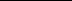 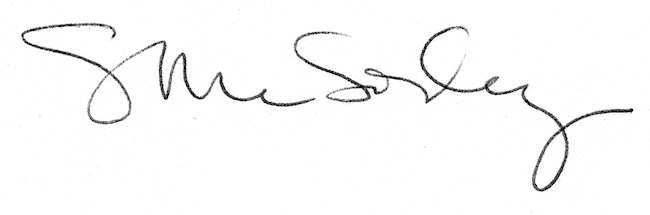 